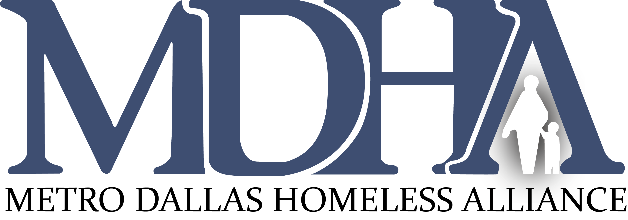 Homeless Count 2019 SponsorshipOnce a year, along with communities across the country, we, in Dallas, count our homeless friends. The Count, a requirement under Federal Law, helps communities understand the extent of homelessness, changing trends, and the measure of their success in making homelessness rare, brief and nonrecurring. And, it serves as a reminder, to all of us, that in Dallas, everybody counts.In 2019, the Count will take place on Thursday night, January 24, 2019, 7.00pm-12.00am. Teams of 3-5 volunteers will gather at specific sites. Each team will be given a specific mapped out route, and following some training, they will fan out into the night, across Dallas and Collin Counties, to count those experiencing unsheltered homelessness. Volunteers will conduct an interview (highly preferred) or an observation (if an interview is not feasible) of each homeless person they find, using the Counting Us app.With 1,500 volunteers in attendance, this is a great opportunity to highlight your commitment, as an individual, a family or a company, to being part of the solution, when it comes to homelessness, in this, our home, Greater Dallas. In other words, it is your opportunity to show that you believe that in Dallas, everybody counts.Homeless Count 2019 Sponsorship BenefitsReady to take advantage of this great opportunity, and join the fight to end homelessness?Fill out the attached form, and send it to David Gruber, Development and Communications Director:Via email: David.Gruber@mdhadallas.orgVia postal mail: 2816 Swiss Ave., Dallas, TX 75204For questions, use the same email, or call 469-222-0047Homeless Count 2019 Sponsorship OpportunitiesStep 1: Complete Contact InfoSponsor Name: ____________________________________ Daily Contact Name: ________________________________Full Address: _________________________________________________________________________________________Email: __________________________________________	Phone: __________________________________________Step 2: Select Sponsorship Level___ $5,000 – Presenting Sponsor	___ $2,500 – Supporting Sponsor	___ $500 – Event SponsorStep 3: Review and Sign Payment TermsPayment will be made to MDHA in the amount of $_____________, by Check or Credit Card via MDHA website donate button.Sponsor Name: ___________________________________________________________________	_____________	Signature				DatePrint Name: _________________________		BenefitsPresenting Sponsor $5,000Supporting Sponsor $2,500Event Sponsor$500Recognition as presenting sponsorXName recognition in all written materialsXLogo or name recognition on MDHA websiteXRecognition on MDHA Facebook pageXXRecognition in MDHA newsletter, distributed to 5,000 subscribersXXLogo or name recognition on event day signageXXX